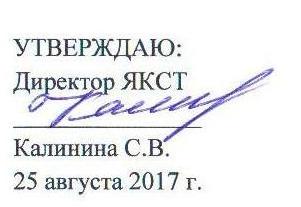 УТВЕРЖДАЮ:Директор ЯКСТ_______________Калинина С.В.25 августа 2017 г.Протокол комиссии по зачислению на очное отделение   ГБПОУ РС(Я) «Якутский коммунально-строительный техникум» 		по профессии «Мастер по ремонту и обслуживанию инженерных систем жилищно-коммунального хозяйства»																от 25 августа 2017 года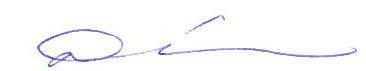 Ответственный секретарь приемной комиссии										Г.В.Шовкань№ФИОУлус, городСредний балл аттестатаРешение комиссииПримечаниеАммосов Захар ВасильевичВерхоянский3,56отказатьАммосовУрсун ВладиславовичНамский4,17отказатьАтласов Владимир НиколаевичНамский4,22отказатьБогомоев Алексей ЭдуардовичНамский3,47отказатьБояров Ярослав МихайловичТаттинский3,90зачислитьБуденков Владимир ВладимировичАбыйский3,87зачислитьВасильев  Федор АлексеевичСунтарский3,63отказатьВолков Андрей АнатольевичСреднеколымск4,18отказатьГаврильев Максим РобертовичМегино-Кангаласский3,38отказатьГорохов Трофим ТрофимовичВерхоянский4,00отказатьЕвсеев Владимир ИннокентьевичВилюйский3,81зачислитьЗахаров Алексей НиколаевичБулунский3,42зачислитьКонстантинов Семен ВладимировичСунтарский3,83отказатьКорнилов Владимир МинасовичЯкутск4,35зачислитьКривошапкин Радимир ДмитриевичМегино-Кангаласский4,35зачислитьКычкин Петр ПетровичМегино-Кангаласский3,25отказатьМаксимов Василий ВасильевичАмгинский4,05отказатьМегинов Айаал ДмитриевичТомпонский3,31отказатьНиколаев Мичил  ИвановичВерхневилюйский3,68отказатьОхотин Айсен ЕгоровичТаттинский3,81зачислитьПермяков Василий ВасильевичЯкутск4,20зачислитьПетров Павел СтаниславовичАмгинский4,00отказатьПопов Константин ИвановаТаттинский3,66зачислитьПопов Роберт ГеоргиевичСунтарский3,77зачислитьСеменов Александр ИвановичГорный3,53зачислитьСивцев Иван ВасильевичКобяйский3,71отказатьСидоров Николай АркадьевичНюрбинский4,29отказатьСлабунов Кэскил КонстантиновичКобяйский3,94отказатьСлепцов Борис ВасильевичЧурапчинский3,70отказатьСлепцов Валериан ВладимировичТаттинский3,60отказатьСотрудников Егор ЕгоровичЭвено-бытантайский3,74зачислитьСтепанов Антон СергеевичМирнинский4,33зачислитьСтручков Гаврил ГаврильевичБулунский3,58зачислитьСтручков Николай ДмитриевичЭвено-Бытантайский3,55отказатьУнаров Сергей СергеевичТаттинский3,53отказатьФедотов Афанасий ДмитриевичКобяйский3,39отказатьЭверстов Валентин ПетровичВерхоянский3,72отказать